Date: ______________Ancient Greece BackgroundLike the _____________________, started as ______________________________.Among the most powerful were ____________, Corinth and ____________The _________________ were the most powerful and ___________, banking, and ________ were key elements of life______________ became a center of power and ____________________It was also a ______________________, with beautiful ______________ and __________________ (the __________________, which was a statue to the ___________________________)__________________, Plato and ________________ questioned the world around them and were ___________________________________________ was a much different city, and was more ____________ and _________________Boys ___________________ began training for _____________________They ______________________ the arts or ideas like Athens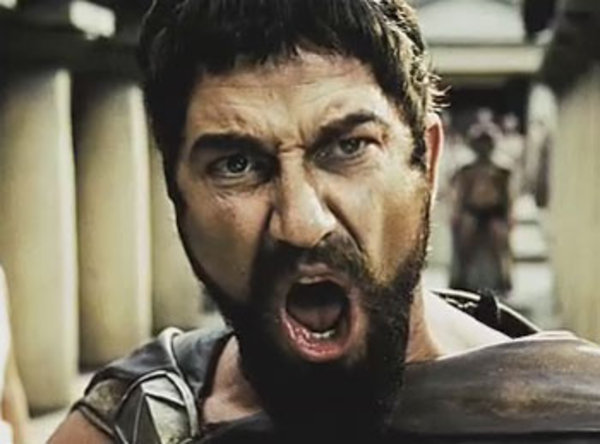 